МБОУ «Школа № 11 г. Феодосии»Урок по литературе "С.А.Есенин. Поэтическое изображение Родины и родной природы" 5 класс                                                              Учитель русского языка и литературы                            Асанова Л.М.  Урок по литературе "С.А.Есенин. Поэтическое изображение Родины и родной природы" 5 классЦели деятельности учителя: ознакомить с творчеством поэта. совершенствовать навыки выразительного чтения и умение анализировать лирическое произведение.Задачи:- познакомить с жизнью и творчеством великого русского поэта серебряного века - С.А. Есенина; 
- почувствовать в его стихах всепроникающий лиризм - специфику поэзии Есенина. Русь как главная тема всего его творчества;-отрабатывать навыки художественного чтения поэтического произведения;- развивать образное и эстетическое мышление;-воспитывать в детях любовь к Родине через любовь к природе.-учить замечать красоту окружающего нас мира.Планируемые результаты изучения темы:Предметные умения: владеть навыками анализа поэтического произведения (уметь определять тему, идею, значение заголовка, находить средства художественной выразительности, понимать их роль в стихотворении).Метапредметные УУД (универсальные учебные действия):Личностные: осознает свои трудности и стремится к их преодолению, имеет способность к самооценке своих действий, поступков; осваивает новые виды деятельности, участвует в творческом, созидательном процессе; осознает себя как индивидуальность и одновременно как член общества.Регулятивные: адекватно оценивает свои достижения, осознает возникающие трудности, ищет их причины и пути преодоления; принимает и сохраняет учебную задачу; планирует (в сотрудничестве с учителем и одноклассниками или самостоятельно) необходимые действия, операции, действует по плану.Познавательные: выполняет учебно-познавательные действия в материализованной и умственной форме; осуществляет для решения учебных задач операции анализа, синтеза, сравнения, классификации, устанавливает причинно-следственные связи, делает обобщения, выводы; осознает познавательную задачу; понимает информацию, представленную в изобразительной, схематичной, модельной форме, использует знаково-символические средства для решения различных учебных задач.Коммуникативные: строит небольшие монологические высказывания, осуществляет совместную деятельность в парах и рабочих группах с учетом конкретных учебно-познавательных задач, вступает в учебный диалог с учителем, одноклассниками, участвует в общей беседе, соблюдает правила речевого поведения.                                                Ход урока:I. Организационный этап урока. Постановка целей.1.Оргмомент.  Здравствуйте, ребята! Сегодня у нас с вами не совсем обычный урок, почему — вы сейчас поймете.  На доске- небольшая берёзка.  Вот она. Посмотрите на неё внимательно и подумайте: а символом чего является берёза и о творчестве какого поэта мы сегодня будем говорить?. Абсолютно верно, о творчестве Сергея Есенина ( портрет). . Тема. Прием « Корзина идей» Дети сами определяют тему, цель и задачи урока.2. Цель Слово учителя. На сегодняшнем уроке мы с вами поговорим о личности и творчестве одного из самых замечательных и любимых читателями поэтов 20 века, певца природы и родной земли, Сергея Есенина. Тема родины во все времена вдохновляла писателей, поэтов, художников, потому что главное в жизни каждого человека — семья, а воспоминания о родном крае всегда наполняют сердце самыми трогательными чувствами. Не исключением стал и Сергей Александрович Есенин. Эпиграфом к уроку будут слова самого поэта: «Моя лирика жива одной большой любовью, любовью к Родине. Чувство Родины – основное в моем творчестве».3.Проверка домашнего задания.Прежде чем перейти к изучению новой темы, мы проведём небольшую исследовательскую работу. Дома  исследователю  необходимо было при помощи словаря дать толкование слову родина, а также подобрать однокоренные слова.Сейчас, пожалуйста, Евгений Байгузин  поделится своими наблюдениями.Ответ учащегося.Работа в парах. Работа с карточками- домиками.Ассоциации к слову  Родина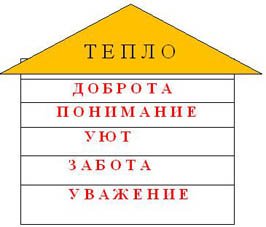 Учитель: «Ребята, молодцы! Хорошо поработали дома! Теперь я предлагаю вам объединиться в пары и попытаться подобрать 5 ассоциаций к слову родина, то есть придумать такие слова, которые сразу же приходят на ум после того, как вы слышите это слово. Ответ необходимо вписать в карточки, которые я вам сейчас раздам».Итак, какие ассоциации у вас возникли? Ответы учащихся.II. Основной этап урока. Особенности поэзии Сергея Есенина1Переход к изучению новой темы. Введение в тему.Учитель: «Вот видите, ребята, какие замечательные чувства пробуждает в нашем сердце слово родина! Многим из вас сразу же вспомнились родной город, близкие и любимые люди, самые тёплые моменты жизни...  После того, как мы настроились на лирический лад, я предлагаю вам перенестись на столетие назад, в прекрасные места на Рязанской земле... Там течёт величественная река Ока. Мы поднимаемся на самый высокий её берег, так высоко, что кажется, небо совсем близко, и вот-вот можно дотронуться рукой до облаков. Здесь такая красивая природа, что замирает сердце: нежные озера с белыми лилиями, зеленые луга, пахнущие весенними травами... А совсем рядом с этими местами можно увидеть  село Константиново  ( иллюстрация на доске), небольшое, но согретое теплом и добротой местных жителей. Именно здесь и родился будущий поэт Сергей Есенин – в деревне, где из окон бревенчатой избы были видны заливные луга без конца и края, широкая Ока и опрокинутое над ней синее небо. В этом имени — слово “есень”.
Осень, ясень, осенний цвет. 
Что-то есть в нем от русских песен :
Поднебесье, тихие веси, 
Сень березы и синь-рассвет.
Что-то есть в нем и от весенней
Грусти, юности, чистоты... 
Только скажут: 
Сергей Есенин — 
Всей России встают черты.Его окружали духовные стихи, народные песни и сказки. Вот истоки его таланта. Не удивительно, что он очень рано стал писать. В плавных ритмах песенного стиха звучат естественные, как бы из живой речи взятые слова. С некоторыми его стихотворениями вы уже познакомились в начальной школе».. Дома вы должны были прочитать статью учебника о поэте. Вспомните её и постарайтесь ответить на вопрос: каким человеком был Сергей Есенин? Какие качества характера были ему присущи?Беседа с учащимися.  Библиографы. Интересные факты.Сергей Александрович Есенин родился 2 октября 1895 года в селе Константиново Рязанской волости Рязанской губернии.Родители его были крестьяне. «Фамилия «Есенин» - русская, коренная, в ней звучат языческие корни, связанные с плодородием, с дарами земли, с осенними праздниками», - писал Алексей Толстой.Детство его прошло «среди полей и степей». Вот как описывает эти места сестра Есенина Александра:«Широкой, прямой улицей вдоль крутого правого берега Оки пролегло наше село Константиново. Это было тихое, чистое, утопающее в зелени село.Основным украшением являлась церковь, стоящая в центре села. Стройные многолетние березы с множеством грачиных гнезд служили убранством этому красивому и своеобразному памятнику русской архитектуры. Вдоль церковной ограды росли акация и бузина. За церковью, на высокой крутой горе, - старое кладбище наших прадедов.В правом углу кладбища, у маленькой каменной часовни лежал старый памятник - плита. На этой плите любил сидеть Сергей. Отсюда открывался чудесный вид на наши приокские раздолья».Стихи Есенин начал писать рано, лет с 8 – 9. По его признанию, толчок к этому давала его бабка: она рассказывала сказки.Некоторые сказки с плохим концом ему не нравились, и он их переделывал на свой лад. Сказки ему рассказывали и нянька, и сосед Алешка Гришин.А дед, который очень любил Сергея, пел ему старинные, тягучие, заунывные песни и рассказывал Библию. И это тоже подталкивало Есенина к сочинению собственных стихов.В 1909 году Есенин закончил с отличием Константиновское земское четырехклассное училище, а в 1912 году – так называемую второклассную учительскую школу в селе Спас-Клепики. Учитель литературы Евгений Михайлович Хитров, у которого учился Есенин, говорил о нем: «Всегда был весел и жизнерадостен, и этим был приятен. Правда, этим же и досаждал: в классе во время уроков не посидит смирно, постоянно пересмеивается, переглядывается, и чуть что – фыркнет на весь класс самым неудержимым смехом. Но, в общем, с учителями был корректен и деликатен».Учитель вспоминал: «Он много читал. Особенно любил слушать мое классное чтение. Помню, я читал произведения в течение нескольких часов, но обязательно все целиком. Ребята очень любили эти чтения.Но, пожалуй, не было у меня такого жадного слушателя, как Есенин. Он впивался в меня глазами, глотал каждое слово. У него первого заблестят от слез глаза в печальных местах, он первым расхохочется при смешном».
Сергей Есенин всем сердцем, нежно и трогательно любил жизнь, ему были дороги и одинокая собака, и дряхлая кошка, и каждая птица, и вся природа – от черной земли до солнца, луны, ветра, светящихся на небе таинственных и манящих звезд.Он знал, как живут, что «думают» и «чувствуют» чибисы и коноплянки, березы и осины. Поэтому и свою собственную участь Есенин не отделяет от судьбы родной природы.Село Константиново, где прошли годы детства, юности и ранней зрелости поэта с 1910-1918 годы, сейчас Государственный музей-заповедник, В 1965 г. дом родителей поэта стал мемориальным домом-музеем С. А. Есенина. В уютной бревенчатой избе воссоздана атмосфера быта того времени. В избе все расставлено так, как было при жизни Сергея Александровича. В семье Есениных в 1911 г. родилась дочь Александра. Будущий поэт находился тогда довольно далеко от родного дома: он учился в Спас-Клепиках. С огромной нежностью относился к сестре Сергей Есенин, по-отечески заботился о ней, гордился ее успехами, звал ласково Шура, Шуренок. Каждый приезд Сергея домой был праздником для всей семьи, и в особенности для маленькой Шуры. Вечерами все собирались вместе и пели старинные протяжные народные песни. В сентябре 1925 г. Есениным написаны четыре лирических стихотворения, посвященные им «Сестре Шуре». Строки их полны глубокого светлого чувства братской любви и восхищения молодостью, чистотой души.Молодцы, ребята! Как хорошо, что вы увидели самые главные грани этой творческой натуры!    6.Переход к анализу стихотворений.А теперь мы с вами обратимся к одним из главных стихотворений поэта - «Я покинул родимый дом...» и «Низкий дом с голубыми ставнями». Прослушивание фонограммы первого стихотворения.  Давайте обратим внимание на дату его создания: 1918 год. Сколько лет было в этом году Есенину? Сколько лет прошло после его отъезда из родных мест? (В 1918 году Есенину было 23 года. 6 лет прошло с тех пор, как он уехал из Константинова.)— Какие события за это время произошли в России?На этот вопрос детям ответить, вероятно, будет трудно. Учитель может написать несколько дат и рассказать о значимости происходивших событий.1914 год — начало Первой мировой войны. Есенин призван в армию, работает санитаром в военно-санитарном поезде.1917 год — отречение от власти русского царя, две революции: Февральская и Октябрьская.1918 год — международная интервенция, попытка захвата территории России войсками стран-участников Первой мировой войны.— Как вы думаете, какой след могли оставить эти события в душе поэта?Часто в своих стихах  Есенин часто обращается к самым близким людям – к матери и отцу, деду, сёстрам; поэт мысленно воссоздаёт картины родных мест – родительского дома, приокских лугов, «той сельщины, где жил мальчишкой». При этом в стихотворных посланиях он настолько сливается с природой родных мест, что сам он узнаётся в старом клёне, который «стережёт голубую Русь». Вопросы для беседы: 
- Каким настроением окрашено стихотворение?
- Что мы представляем, когда читаем эти строки?
- Какой образ в конце стихотворения? 
(Клен – хранитель родного очага. 1924 год, май. Есенин приезжает домой и видит пепелище. И первое, что он предложил сестрам – посадить клен. После, по установившейся семейной традиции, они пили чай)
- Проследим  своеобразие стихотворения.Но сначала вспомним изобразительные средства, которые часто используются при написании художественных произведений:( на доске) эпитет, метафора, олицетворение,  сравнение).-Какой эпитет использует поэт, говоря о Руси? Какой образ возникает благодаря этому эпитету? Прочитайте эти строки.Что мы представляем,  когда читаем эти строки?- Почему поэт в качестве эпитета к слову дом использует прилагательное родимый?— Есть ли разница в значении прилагательных родной и родимый? Почему поэт в качестве эпитета к слову дом использует прилагательное родимый? («Родной» — прилагательное стилистически нейтральное, не окрашенное эмоционально. Эпитет «родимый» отражает чувство нежности и душевной близости, употребляется в разговорной речи.)-Найдите сравнение?  С чем сравнивается седина отца, почему?- Поэт пишет, что он «оставил Русь». Значит ли это, что он уехал из России? Какую Русь поэт имеет в виду? (В 1918 г. поэт не уезжал из России. Русь для него это древняя рязанская земля. Кстати, Рязань упоминается в летописи раньше Москвы, под 1095 годом.)— Почему поэт называет Русь голубой? Какой образ возникает благодаря этому эпитету?(Образ голубых небес над просторами полей.) Обратите внимание на цветовую гамму стихотворения. Какие цвета встречаются в первых 2 четверостишиях?Д: Голубой, золотой, белый.У: Символ голубого цвета? (небо, вода, верность, бесконечность, таинственность – например, необозримые голубые дали)Золотого? (нарядность, солнце, тепло)Белого? (чистота, гармония, миролюбие)У: Это цвета использовали в старинных русских иконах. Они действительно означали то, что мы сейчас назвали.— Что мы представляем, когда читаем эти строки? (Нам кажется, будто мы видим постаревшую женщину, которая с грустью вспоминает сына, глядя на звезды над березами. Грусть матери теплится, как лампада, на которую похожи три звезды над прудом. Перед нами сложная метафора:Золотою лягушкой лунаРаспласталась на тихой воде.Яркая, праздничная метафора: отражение луны в воде пруда сравнивается с золотой лягушкой (словно бы лягушкой царевной), которая «распласталась на тихой воде».)— Какое время года мы видим, читая первую и вторую строфы?— Как вы понимаете строку: «Долго петь и звенеть пурге»? Почему поэт создает перед нами образ пурги? (Первая мировая война, две революции, иностранная интервенция — события огромного масштаба будоражили Россию. Эти события, как пурга, как вьюга, закружили поэта, завладели его сознанием и воображением. И в то же время он верит, что его «голубая Русь», его родина словно под охраной удивительных сил.)Выразительное чтение одним из учащихся этого стихотворения наизусть.7. Чтение и анализ стихотворения «Низкий дом с голубыми ставнями...» — Каким годом датировано это стихотворение?— Сколько лет прошло с момента создания стихотворения «Я покинул родимый дом...»?— Что же звучит в душе поэта, какая музыка? (Поэт говорит о любви к родине, но это любовь, близкая к горькому душевному переживанию, к страданию, поэт уже не восхищается родиной так, как прежде, но любит ее еще больше.)— Сравните настроение стихотворений «Я покинул родимый дом...» и «Низкий дом с голубыми ставнями». (Стихотворение «Я покинул родимый дом...» кажется более ярким, праздничным, чем второе — «Низкий дом с голубыми ставнями…».)— Найдите эпитеты в стихотворении «Низкий дом с голубыми ставнями...». Как они окрашены? («Сереньким ситцем» «северных бедных небес», «нежность грустную», «седых журавлей», «в тощие дали», «сытых хлебов не видали», «ракитник, кривой и безлистый».Эпитеты окрашены в тусклые, грустные, бледные тона.)— Какие два эпитета повторяются в обоих стихотворениях? К каким существительным они относятся? («Голубая Русь — «голубые ставни»: романтический образ словно противопоставлен простому бытовому образу. «Родимый дом» — «родимая выть»: представление о доме словно расширяется, «родимый дом» — «то уже не только та изба, в которой жил поэт, но и вся земля, которая кормит русский люд и полита крестьянским потом, земля, на которой спето много радостных и горестных песен, — «родимая выть».)— Какие строки из этого стихотворения сразу подсказывают нам, что перед нами поэзия Есенина?— Какие особенности композиции стихотворения вы заметили? (Стихотворение начинается и заканчивается одинаковыми строками. Перед нами кольцевая композиция. Поэт в финале возвращает нас к тому, с чего начиналось стихотворение, показывая свою верность главной идее: любви к родной земле.)                                                 Физкультминутка.8.Ответ на проблемный вопрос.-А теперь давайте вернёмся к началу урока и ответим на вопрос- Можно ли утверждать, что тема родины, родной природы привлекает С. Есенина?Родная природа, родина, дом для поэта- источник восхищения и вдохновения. Он горячо любит и остро чувствует родную природу. Его стихи открывают нам прекрасный мир звуков, цветов, запахов.- Как вы думаете, почему главной темой творчества поэта является Родина?- Я надеюсь, что вам по - новому открылись стихи великого поэта, и он стал вам ближе и роднее. Давайте же будем любить Родину, беречь её прошлое, заботиться о настоящем, думать о будущем и гордиться такими поэтами, как Сергей Александрович Есенин.А что же значит дом для поэта?(ответы детей). Что значит дом для  вас ?Речь на уроке шла о доме, о родине, о семье. Продолжите фразу… «Я хочу, чтобы мой дом был наполнен…»А я хочу вам пожелать, чтобы ваш дом был наполнен теплом, любовью, счастьем, добротой и был для вас таким же родимым, как для Сергея Александровича ЕсенинаIII. Заключительный этап урока. Подведение итогов. Работа в карточках – домиках.  Творческая работа. Синквейн.Сейчас мне бы хотелось услышать ваше отношение к поэзии С.Есенина.-Давайте попробуем составить синквейн к словам  « Поэт», «Родина», «Природа»ПоэтТалантливый, наблюдательный.Вдохновляет, волнует, завораживает.Поэзия С.Есенина о родине и природе.Есенин.Записать синквейн в карточку – домик.  Домашнее задание. Написать письмо С.Есенину. Объяснение домашнего задания.Рефлексия.Наш урок подходит к концу. У нас осталось одно незаконченное дело : мы не можем оставить наш « дом» бесцветным. Ребята, давайте разукрасим наши домики. Ребята разукрашивают и сдают работы. Учитель на доске создает  «образ большого дома ».Творческая работа: раскрашивание под песню «Отговорила роща золотая …» на стихи С. Есенина,.Итог урока.Подведение итогов урока.  Чем мы пополнили корзинку знаний ? Самооценка.Ребята, мы достигли поставленных целей?Выставление оценок за урок.И закончить наш урок я хотела стихотворениемЕсенинское небо над Россией.
Раскинулось, как голубой шатер,
А в поле василёк хрустально - синий
Ведёт с ромашкой звонкий разговор.
Звенит листвою изумрудной лето,
Звучат незримые колокола,
Берёзы- сёстры русского рассвета-
Сбежались у околицы села-
В них жажда жить до трепета, до дрожи,
И повезло - он здесь бродил в тиши.
На их коре, на их шершавой коже-
Тепло его ладоней и души.
Он чувствовал в родном многоголосье
И многоцветье, близко и вдали,
Как во поле колышутся колосья
России всей и всей большой земли.
Он видел. Как ложится синий вечер.
Пушистой шалью на плечи села.
И в ельнике горели свечи,
И в городе земля его звала…
Он так любил, что мы забыть не в силах
Тоску поэта, радость и печаль,
Ведь главная любовь его – Россия –
Земля добра и голубая даль.
И в дом его со ставнями резными
По- прежнему мы входим не дыша.
Сергей Есенин- то не просто имя,-
России стихотворная душа.